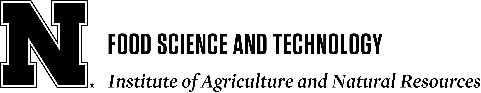 Departure and Offboarding ChecklistThe offboarding checklist serves as a guide when departing from the UNL Department of Food Science and Technology and the Food Innovation Complex on the Nebraska Innovation Campus. Submit completed form on your last day (before you leave!) to Julie McManamey at julie.mcmanamey@unl.edu, FIC 231 or mailbox in FIC 225.PositionForwarding Contact InformationFuture PlansItems to Complete Before DepartureExit InterviewRequired for Graduate Students! Optional for other positions. Contact Sharisa Heier (sheier3@unl.edu) to set up an exit interview with Dr. Curt Weller, Food Science and Technology Department HeadPending ProjectsDiscuss status of pending projects and duties with supervisor/faculty advisorFilesReview and purge files. Retrieve or delete personal and non-UNL work files, emails, and information from your work computer and UNL provided electronic equipment.  MS OneDrive and Box Shared FilesReview, purge and transfer files saved on MS OneDrive or Box (box.unl.edu). Access to box.unl.edu ends immediately following your last day of employment, unless you have a subsequent active appointment (e.g. affiliate position or transfer to another UNL position). You may want to consider other cloud storage solutions with an account tied to your personal email address storage solutions (e.g. Dropbox). University DataMigrate and delete all electronic files containing University data from personally owned computer, mobile devices, and cloud storage media (e.g. flash drives, etc.). Return all paper documents containing University data to your faculty advisor. Licensed SoftwareRemove or uninstall all University licensed software on personally owned computer and mobile devices.University EquipmentReturn all UNL items and equipment to your faculty advisor.Personal ItemsRemove all personal items from work location.First NameFirst NameFirst NameFamily or Last NameFamily or Last NameFamily or Last NameFamily or Last NameLast DayNU IDNU IDNU IDEmployee Personal Number (if applicable)Graduate StudentVisiting J-1 ScholarVolunteerUNL Undergraduate StudentOther (please define)Email AddressPhone NumberStreet City, State, CountryZip CodeEmploymentEducationEducationOtherCompany or University or InstitutionCompany or University or InstitutionJob Title or Degree PursuingJob Title or Degree PursuingName (printed)SignatureDateFaculty Advisor (printed)SignatureDate